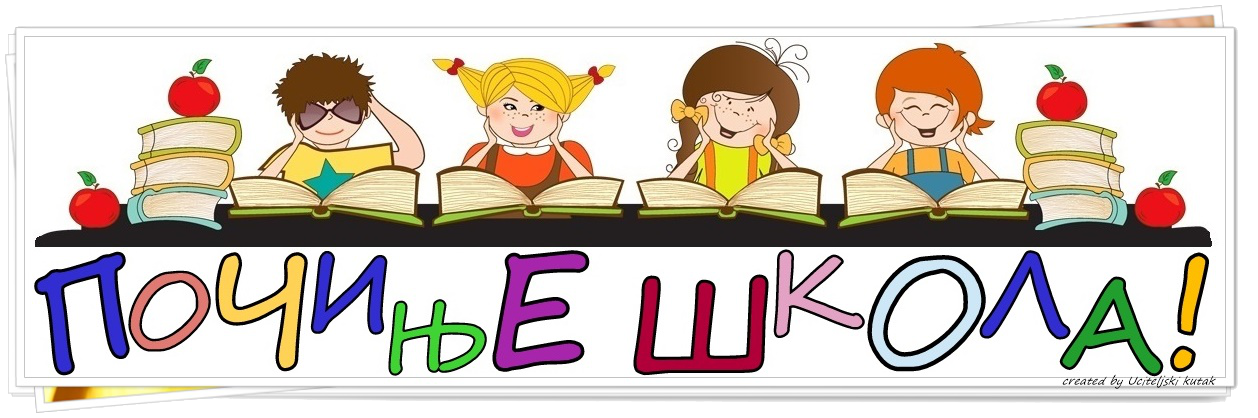 Распоред звоњења 2021/2022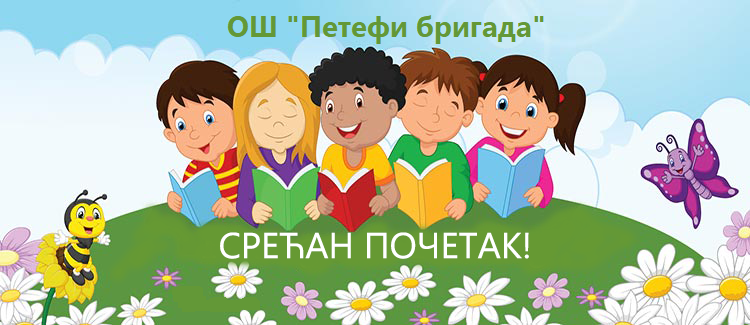 Прва сменаПрва сменаПрва сменачаспочетаккрај7:25Звоно за улазакЗвоно за улазак1.7:308:152.8:209:053.9:1510:004.10:1010:555.11:0011:456.11:5012:357.12:4013:25Друга сменаДруга сменаДруга сменаЧаспочетакКрај13:25Звоно за улазакЗвоно за улазак1.13:3014:152.14:2015:053.15:1516:004.16:1016:555.17:0017:456.17:5018:357.18:4019:25